Об объявлении повторного конкурса «Лучший по профессии» в Комсомольском муниципальном округе Чувашской Республики по итогам 2023 года Руководствуясь постановлением администрации Комсомольского муниципального округа Чувашской Республики от  05 февраля 2024 г. №94  «Об утверждении Положения о конкурсе «Лучший по профессии» в Комсомольском муниципальном округе Чувашской Республики по итогам 2023 года»  в целях пропаганды достижений работников массовых профессий, повышения профессионализма работников, а также развития всех отраслей деятельности муниципального округа, выявления лучших работников каждой отрасли: образования, культуры, здравоохранения, промышленности, сельского хозяйства, администрация Комсомольского муниципального округа Чувашской Республики      п о с т а н о в л я е т:В связи с отсутствием заявок повторно объявить с 01 апреля 2024 года по 30 апреля 2024 года конкурс «Лучший по профессии» в Комсомольском муниципальном округе Чувашской Республики по итогам 2023 года по следующим номинациям:«Лучший работник растениеводства»;«Лучший фермер»;«Лучший экономист-бухгалтер»;«Лучший работник общественного питания»;«Лучший работник торговли»;«Лучший строитель»;«Лучший работник дорожного хозяйства»;«Лучший работник социальной сферы»;«Лучший спортсмен».Контроль за исполнением настоящего постановления возложить на исполняющего обязанности начальника отдела сельского хозяйства и экологии администрации Комсомольского муниципального округа Чувашской Республики.Настоящее постановление вступает в силу после его официального опубликования. Глава Комсомольскогомуниципального округа                                                                        Н.Н. Раськин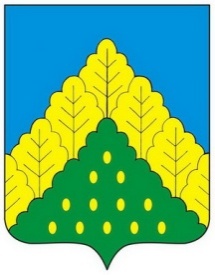 ЧĂВАШ РЕСПУБЛИКИНКОМСОМОЛЬСКИМУНИЦИПАЛЛĂ ОКРУГĔНАДМИНИСТРАЦИЙĔЙЫШẰНУ03.2024 ç.  № ___Комсомольски ялĕАДМИНИСТРАЦИЯКОМСОМОЛЬСКОГОМУНИЦИПАЛЬНОГО ОКРУГАЧУВАШСКОЙ РЕСПУБЛИКИПОСТАНОВЛЕНИЕ___.03.2024 г. №__село Комсомольское